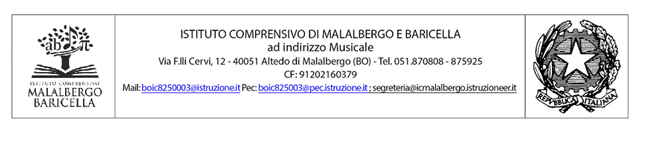 						Alle insegnanti   CHIARAMONTE ELISA								   ROSA FRANCESCA								   TAMPELLINI MANUELAOggetto: Lettera di incarico docente COORDINATORE  interno per la realizzazione del PNSD“Formazione in servizio docenti “ PNSD # 25  per le  Scuole dell’Infanzia,Primarie e Secondarie di  Primo Grado , Percorsi Formativi Nazionali e Internazionali Azione#25 del Piano nazionale per la scuola digitale, organizzazione di attività formative di livello nazionale e internazionale, sia in presenza che online, sulle metodologie didattiche innovative,sulla gestione degli spazi e degli ambienti di apprendimento e sull’utilizzo delle tecnologie digitali nell’educazione e nella didattica-AVVISO PUBBLICO PER LA GESTIONE DI PERCORSI FORMATIVI NAZIONALI E INTERNAZIONALI,IN PRESENZA E ONLINE,SULLE METODOLOGIE DIDATTICHE INNOVATIVE E SULLE TECNOLOGIE DIGITALI NELL’EDUCAZIONELA DIRIGENTE SCOLASTICAVISTO l’Avviso pubblico del MIUR di cui al prot. n. 28552 del 06/11/2018 rivolta alle Istituzioni  Scolastiche statali per la formazione in servizio dei docenti nell’ambito del Piano Nazionale Scuola Digitale Azione #25 PNSD per l’acquisizione delle candidature da parte delle istituzioni scolastiche sia in presenza che on line ,sulle metodologie  didattiche innovative,sulla gestione degli spazi e degli ambienti di apprendimento e sull’utilizzo delle tecnologie digitali nell’educazione e nella didattica VISTA     la candidatura di questa Istituzione Scolastica presentata entro i termini;VISTA     la Nota MIUR prot. n. 17748 del 24/10/2019 con la quale è stato comunicato a questo  Istituto  la validazione del progetto esecutivo  presentato dall’istituto e registrato con il  n. 1263 del 22/10/2019 ,e la contestuale comunicazione a procedere per l’attuazione del progetto stesso in coerenza con la proposta avanzata dalla scuola e validata  VISTA    la necessità di individuare tra i  docenti  che hanno collaborato  assieme all’Animatrice Digitale nella predisposizione del progetto,  risultato vincitore, tre  figure di COORDINATORI con il compito di seguire  coordinate  tutte le varie fasi di gestione e svolgimento  dei corsi di formazione on line  e di seguire  assieme all’animatrice digitale l’organizzazione dei corsi  che si attiveranno  rapportandosi direttamente  con  gli Esperti Formatori che svolgeranno le attività di formazione per i tre ordini di scuolaVALUTATI i curriculum e  le  esperienze  lavorative risultate  ampiamente positive di ciascuna delle insegnanti.CONSIDERATO che  nella progettazione è stata prevista come  sede dei corsi la scuola primaria di Baricella  “B.Munari”NOMINAle  docenti  CHIARAMONTE   ELISA – ROSA FRANCESCA-TAMPELLINI MANUELA   in servizio presso la scuola primaria “B.Munari” di Baricella con la qualifica di insegnanti di scuola primaria , come DOCENTI COORDINATORI per i corsi di formazione  on line  rivolti al personale delle scuole dell’Infanzia,Primaria e Secondaria di primo grado dell’IC di Malalbergo ed aperto anche a tutti gli insegnanti  esterni che intendono partecipare alle varie iniziative di formazione Il compenso  per le attività di  COORDINATORE  è stabilito in €700,00 LS  pro capite,come da tabella per i compensi allegata alla fase della candidatura nella fase di progettazione, per  ogni  insegnante.   Il suddetto importo è lordo stato: onnicomprensivo di tutte le ritenute previdenziali e fiscali, nonché dell’IRAP (8,50%), della quota INPS ex INPDAP (24,20%) a carico dell’Istituto e ogni altro onere di natura fiscale, previdenziale ed assistenziale, che dovesse intervenire per effetto di nuove disposizioni normative, anche della eventuale quota a carico dell'Istituto. La liquidazione dei compensi avverrà a conclusione dell’attività,  previo effettivo accredito dei finanziamenti da parte del MIUR Il Coordinatore ha il compito di: a)Svolge l’ attività di coordinamento tra il Formatore  Esterno Tutor  e i docenti partecipanti b)Monitora, in collaborazione con il referente del progetto nonché Animatore Digitale , i processi di apprendimento, raccoglie le presenze dei docenti e compila  il registro delle attività;c)Partecipa ad eventuali riunioni a carattere organizzativo;d) Fornisce al Referente del Progetto  tutti gli elementi utili alla documentazione da produrre, nelle varie  fasi del progetto;Redige una relazione finale sull'esperienza svolta, e compila gli attestati di partecipazione ai corsi di formazione Altedo 06/05/2020                                                                                         F.to IL DIRIGENTE SCOLASTICO								    Prof.ssa Serafina Patrizia Scerra					                                Firma autografa sostituita a mezzo stampa ai sensi art 3              comma 2 decreto legislativo n. 39/93